Kontroll-Liste  Wareneingang Verantwortliche Person:Verantwortliche Person:......................................................................................................................................................Kontrollintervall:laufend, jeder Lieferantlaufend, jeder LieferantSoll-Vorgaben:Soll-Vorgaben:Soll-Vorgaben:Temperaturen gem. Vorschrift/Produzentenangabe: (TK-Produkte -15 °C, Hackfleisch/Fisch max. 2 °C, Fleisch- und Eiprodukte max. 4 °C, Kühlprodukte gem. Aufdruck); Kühlkette einhalten! Kühlprodukte sofort in den Kühler verräumenTemperaturen gem. Vorschrift/Produzentenangabe: (TK-Produkte -15 °C, Hackfleisch/Fisch max. 2 °C, Fleisch- und Eiprodukte max. 4 °C, Kühlprodukte gem. Aufdruck); Kühlkette einhalten! Kühlprodukte sofort in den Kühler verräumenVerpackungensaubere, intakte, lebensmittelechte Verpackungen, geschützte LMVerpackungensaubere, intakte, lebensmittelechte Verpackungen, geschützte LMVerpackungensaubere, intakte, lebensmittelechte Verpackungen, geschützte LMQualität/Datierungeinwandfreie Qualität der LM (Aussehen, Geruch, Geschmack) / Daten möglichst weit von den AblaufdatenDeklarationSachbezeichnung, Zutaten, Allergene, Herkunft/Produktionsland/Lot-Nr.) komplett
DeklarationSachbezeichnung, Zutaten, Allergene, Herkunft/Produktionsland/Lot-Nr.) komplett
DatumDatumLieferantLieferantProduktTempera-tur in ° COberflächeSoll-Vorgaben erfüllt?Soll-Vorgaben erfüllt?Abweichungen/MängelKorrektur-MassnahmenVisumDatumDatumLieferantLieferantProduktTempera-tur in ° COberflächeJANEINAbweichungen/MängelKorrektur-MassnahmenVisum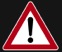 Mit dem Eintrag des Visums bestätigt die verantwortliche Person, die Wareneingangskontrolle gemäss den obigen Soll-Vorgaben vollständig durchgeführt zu haben. Wenn alles i.O. ist, kann auf weitere Eintragungen verzichtet werden. Andernfalls sind die Mängel im Befund einzutragen und die entsprechenden Korrekturmassnahmen auszuführen.Mit dem Eintrag des Visums bestätigt die verantwortliche Person, die Wareneingangskontrolle gemäss den obigen Soll-Vorgaben vollständig durchgeführt zu haben. Wenn alles i.O. ist, kann auf weitere Eintragungen verzichtet werden. Andernfalls sind die Mängel im Befund einzutragen und die entsprechenden Korrekturmassnahmen auszuführen.Mit dem Eintrag des Visums bestätigt die verantwortliche Person, die Wareneingangskontrolle gemäss den obigen Soll-Vorgaben vollständig durchgeführt zu haben. Wenn alles i.O. ist, kann auf weitere Eintragungen verzichtet werden. Andernfalls sind die Mängel im Befund einzutragen und die entsprechenden Korrekturmassnahmen auszuführen.Mit dem Eintrag des Visums bestätigt die verantwortliche Person, die Wareneingangskontrolle gemäss den obigen Soll-Vorgaben vollständig durchgeführt zu haben. Wenn alles i.O. ist, kann auf weitere Eintragungen verzichtet werden. Andernfalls sind die Mängel im Befund einzutragen und die entsprechenden Korrekturmassnahmen auszuführen.Mit dem Eintrag des Visums bestätigt die verantwortliche Person, die Wareneingangskontrolle gemäss den obigen Soll-Vorgaben vollständig durchgeführt zu haben. Wenn alles i.O. ist, kann auf weitere Eintragungen verzichtet werden. Andernfalls sind die Mängel im Befund einzutragen und die entsprechenden Korrekturmassnahmen auszuführen.Mit dem Eintrag des Visums bestätigt die verantwortliche Person, die Wareneingangskontrolle gemäss den obigen Soll-Vorgaben vollständig durchgeführt zu haben. Wenn alles i.O. ist, kann auf weitere Eintragungen verzichtet werden. Andernfalls sind die Mängel im Befund einzutragen und die entsprechenden Korrekturmassnahmen auszuführen.Mit dem Eintrag des Visums bestätigt die verantwortliche Person, die Wareneingangskontrolle gemäss den obigen Soll-Vorgaben vollständig durchgeführt zu haben. Wenn alles i.O. ist, kann auf weitere Eintragungen verzichtet werden. Andernfalls sind die Mängel im Befund einzutragen und die entsprechenden Korrekturmassnahmen auszuführen.Mit dem Eintrag des Visums bestätigt die verantwortliche Person, die Wareneingangskontrolle gemäss den obigen Soll-Vorgaben vollständig durchgeführt zu haben. Wenn alles i.O. ist, kann auf weitere Eintragungen verzichtet werden. Andernfalls sind die Mängel im Befund einzutragen und die entsprechenden Korrekturmassnahmen auszuführen.Mit dem Eintrag des Visums bestätigt die verantwortliche Person, die Wareneingangskontrolle gemäss den obigen Soll-Vorgaben vollständig durchgeführt zu haben. Wenn alles i.O. ist, kann auf weitere Eintragungen verzichtet werden. Andernfalls sind die Mängel im Befund einzutragen und die entsprechenden Korrekturmassnahmen auszuführen.Mit dem Eintrag des Visums bestätigt die verantwortliche Person, die Wareneingangskontrolle gemäss den obigen Soll-Vorgaben vollständig durchgeführt zu haben. Wenn alles i.O. ist, kann auf weitere Eintragungen verzichtet werden. Andernfalls sind die Mängel im Befund einzutragen und die entsprechenden Korrekturmassnahmen auszuführen.